Рекламно-техническое описание результата интеллектуальной деятельностиРезультат интеллектуальной деятельности в виде секрета производства (ноу-хау)«Методика оценки эффективности товаропроводящей инфраструктуры для экспорта российской высокотехнологичной продукции МСП в страны, не объявившие экономические санкции против России»,разработана в рамках НИР «Развитие экспортного потенциала высокотехнологичного малого и среднего предпринимательства в России и товаропроводящей инфраструктуры» по государственному заданию Финансового университетана 2022 годСведения об авторах: Описание результата интеллектуальной деятельностиИсчерпывающая информация о технологииМетодика оценки эффективности товаропроводящей инфраструктуры для экспорта российской высокотехнологичной продукции МСП в страны, не объявившие экономические санкции против России, предназначена для таргетирования поддержки экспорта высокотехнологичных МСП и является практико-методической оболочкой разработки стратегии экспорта отечественной высокотехнологичной продукции, в том числе на рынки стран Азиатско-Тихоокеанского региона (АТР). Научный задел авторов РИД представлен серией НИР и научных публикаций, характеризующих основные направления поддержки наукоемкого экспорта российских МСП.Степень готовности к разработке инновационного проектаМетодика оценки эффективности товаропроводящей инфраструктуры экспорта полностью готова к использованию, ее апробация проведена на международных, всероссийских научно-практических конференциях, в публикациях в ведущих рецензируемых журналах, рекомендованных ВАК Минобрнауки РФ, журналах международных баз цитирования SCOPUS и Web of Science.Новизна технологии, отличие от аналоговОписанная методика оценки эффективности товаропроводящей инфраструктуры основывается на принципе таргетирования грантовой поддержки наукоемкого экспорта российских МСП, не имеет аналогов в России и соответствует международным стандартам качества, предъявляемым к запатентованным НИОКР. Суть методики состоит в анализе проектов МСП по экспорту высокотехнологичной продукции в дружественные страны по ряду показателей, полученных авторами НИР. Принципиальное отличие от имеющихся зарубежных методик заключается в использовании критериев, на которые прежде обращали недостаточное внимание, включая диверсифицирующую силу гранта при выходе МСП конкретного региона страны на внешний рынок, что характеризует влияние господдержки на географию экспорта МСП.Технологические преимуществаВ методике отражена теория и технология оценки господдержки наукоемкого экспорта российских МСП, преимущество которой заключается в простоте применения критериального подхода избирательного таргетирования поддержки лучших образцов достижений российского малого и среднего бизнеса за последние несколько лет в зависимости от роли гранта в капиталообразовании МСП, их сбытовых возможностей, способности формирования прибыли и рыночной капитализации в ведущих отраслях промышленности, а также в конкретизации элементов товаропроводящей инфраструктуры экспорта.Экономические преимуществаВажнейшим преимуществом методики с является структурная оптимизация государственного грантового финансирования с акцентом на экономию бюджетных средств с учетом вычленения из программ поддержки сумм, которые потенциально могут быть направлены на поддержку диверсификации экспорта на новые рынки. Область возможного использованияМетодика может быть использована в деятельности институтов развития, оказывающих поддержку российским экспортерам, в рамках программ как на федеральном, так и на региональном уровнях, а также в деятельности российских высокотехнологичных МСП, планирующих укрепление своих конкурентных позиций на рынках дружественных стран.Сопутствующие полезные эффектыПрименение методики может оказывать сопряженное влияние развития экспорта высоких технологий и продуктов по поддержанным грантам на сопутствующие виды производства и отрасли по конкретным регионам базирования МСП, что будет оказывать закономерный мультипликационный эффект на рост валового регионального продукта, создавать дополнительные производственные мощности и рабочие места в сопутствующих секторах промышленности, что имеет важное народнохозяйственное значение для экономики страны в целом и региона в частности.ЖАРИКОВ Михаил Вячеславовичпрофессор Департамента мировых финансов Факультета международных экономических отношений Финансового университета при Правительстве Российской Федерации,главный научный сотрудник Института мировой экономики и международных финансов Департамента мировой экономики и международного бизнеса Факультета международных экономических отношений Финансового университета при Правительстве Российской Федерациидоктор экономических наук, доцентадрес: 140013, Россия, г. Люберцы, ул. Льва Толстого, д. 13, кв. 17Тел.: +7 977-464-98-36Эл. адрес: mvzharikov@fa.ru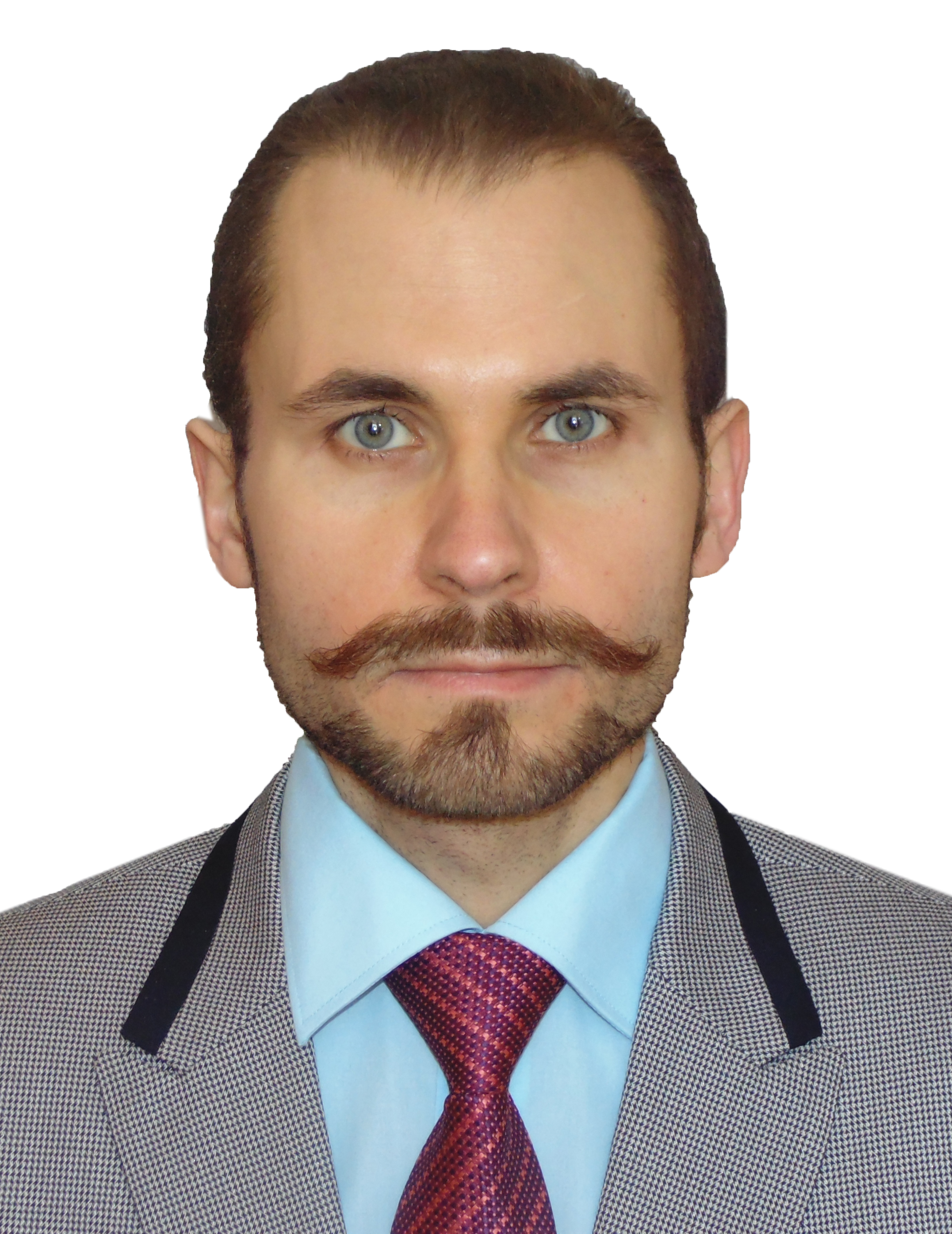 